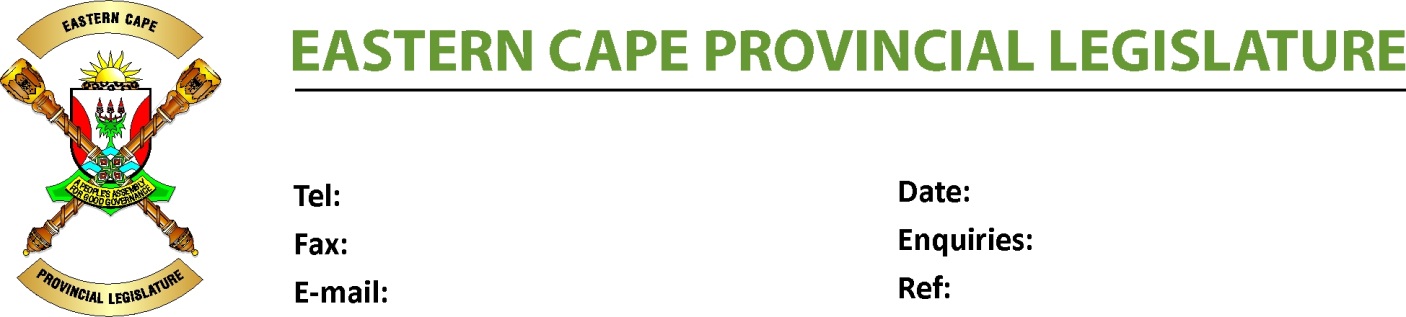 NEGOTIATING MANDATETo		:	The Chairperson		Select Committee on Land Reform,                                                      Environment, Mineral Resources&Energy Name of Bill		:	Sectional Titles Amendment BillNumber of Bill		:   	[B31B -2020]Date of Deliberation	:	29 August 2022_____________________________________________________________________________________Vote of the Legislature The province votes in favour of the Bill, with no proposed amendments and therefore mandates the Permanent Delegate to the NCOP to negotiate in favour of the Bill.  General Comments The report of the Portfolio Committee attached hereto highlights other issues raised by the stakeholders, relating to the Bill before the Portfolio Committee and are matters that ought to be given serious consideration by the Department of Agriculture, Land Reform and Rural Development.                                                                                                          29 August 2022                    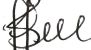 _________________                         					 ________________FD.BESE (MPL)				  			 DATECHAIRPERSON OF THE PORTFOLIO COMMITTEE ON RURAL DEVELOPMENT AND AGRARIAN REFORM 